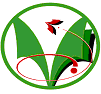 						Ouargla, Le 18 février 2014Note aux étudiants inscrits enM1 « Protection de la ressource sol-eau &environnement »M1 « Sciences de l’Environnement »Dans le cadre de la sélection des cinq (05) étudiants devant participer à l’école de Printemps (23-26 Avril 2014 , Aix-en-Provence, France), les candidats (liste ci-dessous) sont convoqués le jeudi 20 février 2014 à 15H30 à la salle des enseignants pour subir le test (écrit et oral) relatif à la maîtrise de la langue française.Par ailleurs, les candidats doivent ramener le jour du test une photocopie de leur passeport (en cours de validité).  NB : La présente note tient lieu de convocationListe des étudiants :M1 « Protection de la ressource sol-eau &environnement »TITAOUI  samiaGUENDAFA  FarahBABAAMMI  AoumeurMOUSSA KADDOUR AsmaM1 « Sciences de l’environnement »DJOUHRI NesrineFENTIZ KaoutharGOUNNI SouadNEGOUDI NoraBENGLIA SaraHADDANE KarimaTEMMAR Amel